            Istituto Comprensivo Statale “Maria MONTESSORI”                                                                     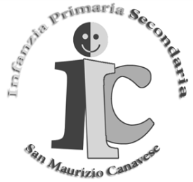 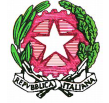 SAN MAURIZIO CANAVESE (TO)     Via General Cabrera, 12 - Cap. 10077-Tel. 0119279546   Fax 0119276207   C.F.92028680012 – C.M. TOIC831003http://www.icsanmaurizio.edu.it    TOIC831003@istruzione.it        TOIC831003@PEC.ISTRUZIONE.IT Codice IPA istsc_toic831003          Codice univoco UF2045                                                                                          Al Dirigente Scolastico                                                                                                      Istituto Comprensivo “M. Montessori”                                                                                    S. Maurizio Canavese (TO)OGGETTO: OFFERTA ECONOMICA PER ……………………………………………………………………………………………………CIG: ………………………………                                                             CUP: ………………………….II sottoscritto ……………………………………………………………………………………………………….………………………………………………..nato a …………………………………………………………………….………………….Prov. (………………… ) il ………………….……………………residente a……………………………………………………………………………………………………………………………Prov. (…………………… )in Via…………………………………………………………………………………………….…………………. n…………telefono …….………………….Codice Fiscale ……………………………………………….nella Qualità di Titolare/Rappresentante Legale della ditta/società ………………………………..……………..………………………con sede in………………………………………………………………… alla via ……………………………………….…………….……………………….P .IVA…………………………………………………………….………. C.F. : …………….…………………………………………………..…………………. PRESENTE LA SEGUENTE OFFERTACon l’offerta espressa, non viene ad essere alterato l’equilibrio economico-finanziario del servizio da prestare anche in relazione alla qualità del medesimo, e che lo sfruttamento economico dello stesso servizio è in ogni caso remunerativo per il proponente.    Data____________					    Timbro e Firma                                                                      ____________________________Intestazione dittaDESCRIZIONE VOCEQuantitàPrezzo unitario IVA esclusa Prezzo unitario IVA inclusa  Prezzo totale IVA esclusa Prezzo totale IVA inclusa  IMPONIBILE COMPLESSIVO AL NETTO DELL’ IVAIMPONIBILE COMPLESSIVO AL NETTO DELL’ IVAIMPONIBILE COMPLESSIVO AL NETTO DELL’ IVAIMPONIBILE COMPLESSIVO AL NETTO DELL’ IVAIMPONIBILE COMPLESSIVO AL NETTO DELL’ IVAIMPORTO IVAIMPORTO IVAIMPORTO IVAIMPORTO IVAIMPORTO IVAIMPORTO TOTALE FORNITURAIMPORTO TOTALE FORNITURAIMPORTO TOTALE FORNITURAIMPORTO TOTALE FORNITURAIMPORTO TOTALE FORNITURA